SUP	IAP/39A3/1第77号决议（2016年，哈马马特，修订版）加强国际电联电信标准化部门开展的
软件定义网络标准化工作（2012年，迪拜；2016年，哈马马特）世界电信标准化全会（2016年，哈马马特），理由：	WTSA-12制定的第77号决议的结果是，SDN相关活动集中在ITU-T内开展。在2016年的WTSA上，第77号决议得到修订，责成第13研究组继续在JCA SDN中开展工作。自那时起，SDN的重要工作已经完成，而且研究组层面的工作也在顺利进行。特别是，在本决议的实施条款方面取得了以下成果：
•	做出决议，责成国际电联电信标准化部门各研究组
关于SDN标准化的工作在ITU-T第2、第5、第11、第12、第13、第15和第17研究组仍在继续，而且产生了大量获得批准的SDN相关建议书。特别是，ITU-T第15研究组在致TSAG的联络声明（TSAG-TD746）中报告称，与SDN相关的重要工作已经完成，结果是制定了一套建议书，以利于在传输网络中部署SDN。此外，第15研究组还研究解决了使用SDN来管理支持IMT-2020的传输网络的问题。第15研究组得出结论，第77号决议应予以废除。
•	责成第13研究组：
随着SDN标准路线图的发布，JCA-SDN于2017年11月9日结束了工作。SDN协调工作成为JCA-IMT2020常规工作的一部分。
•	责成电信标准化顾问组：
在2017-2020研究期内无需采取任何行动。
•	责成电信标准化局主任：
TSB已组织了若干个关于SDN的研讨会。考虑到决议所包含的关于SDN的行动或是已经完成，或是正在研究组和电信标准化局（TSB）进行；为遵守涉及已结束工作的决议应予以废除的指导方针，下个研究期将不再需要关于SDN的第77号决议。______________世界电信标准化全会（WTSA-20）2022年3月1-9日，日内瓦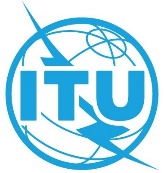 全体会议文件 39(Add.3)-C2021年3月24日原文：英文美洲国家电信委员会（CITEL）成员国美洲国家电信委员会（CITEL）成员国拟议废除第77号决议拟议废除第77号决议摘要：考虑到WTSA第77号决议（2016年，哈马马特，修订版）所包含的关于SDN的行动，或是已经完成，或是正在研究组和电信标准化局（TSB）进行；而且为遵守涉及已结束工作的决议应予以废除的指导方针，CITEL提议废除第77号决议。